Application for the HANDLE® Screener Course 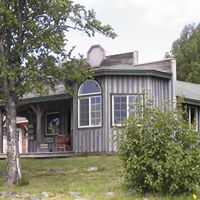 Sponsored by Thoughtful TherapiesName:Date: Address (include post code):Profession/Occupation: Employer: Phone - Home:                                    Work: Cell:                                                       Email: Skype name: Special needs or considerations while participating in this course (nutritional, environmental, medical, scheduling, other): To apply to join this course:A letter of intent including:                                                                                                Why you are interested in this courseThe plan you have for using the information gained in this courseLife experiences you have that relate to HANDLEHow the HANDLE Introductory Course has changed your thinking about human functioningThree letters of recommendation from colleagues, employers, and/or clients.Curriculum Vitae (Resume)A brief summary (in your own words) of any two of the systems covered at your HANDLE Level II Basics Course and one activity that will enhance each of the systems summarized. For this assignment, please review the materials from your Level I and II courses.Non Refundable $50 application fee made payable to Thoughtful Therapies (if after October 1).Arrange for an interview with the Instructor, Cathy StingleyNote:  A copy of a background check, so you may work with children and other vulnerable people, will be required prior to the second module of the course in June.  This is a simple police check, available through your local police dept. There are limited places available on this course so do not delay sending your application.Acceptance into the course is by approval and successful completion of the application process.Application form, support documents and assignment are due by October 1.Late applications will be considered if space permits ($50 late application fee applies).Applicant decisions will be made by October 10 (sooner for early registration) and notice will go out via    e-mail shortly thereafter.If you need notification prior to this date to make travel and work arrangements, submit your application earlier, and make note of your need in the cover email.If you have registered and been accepted into the course, there will be a $50 fee in the event of cancellation.